АДМИНИСТРАЦИЯ ГОРОДА ИШИМАПОСТАНОВЛЕНИЕ20 июня 2022 г.                                                                                               № 932В соответствии с Земельным кодексом Российской Федерации, Федеральным законом от 27.07.2010 № 210-ФЗ «Об организации предоставления государственных и муниципальных услуг», Федеральным законом от 06.10.2003 № 131-ФЗ «Об общих принципах организации местного самоуправления в Российской Федерации», руководствуясь Уставом города Ишима:1.	В постановление администрации города Ишима от 31.08.2015 № 712 «Об утверждении административного регламента предоставления муниципальной услуги «Рассмотрение заявлений о перераспределении земель и (или) земельных участков, заключение соглашений о перераспределении земель и (или) земельных участков» (ред. постановлений администрации города Ишима от 10.05.2016 № 495, от 02.05.2017 № 385, от 11.02.2019 № 113, от 11.06.2019 № 693, от 22.11.2021 № 905) внести следующие изменения:1.1.	постановление дополнить пунктом 2 следующего содержания:           «2. Установить, что положения регламента об идентификации и аутентификации заявителя (представителя заявителя) с использованием информационных технологий применяются со дня реализации мероприятий, предусмотренных Федеральным законом от 29.12.2020 № 479-ФЗ «О внесении изменений в отдельные законодательные акты Российской Федерации.»;1.2.	пункт 2 постановления считать пунктом 3;1.3.	постановление дополнить пунктом 4 следующего содержания:           «4. Установить, что положение регламента в части размещения нормативных правовых актов, регулирующих отношения, возникающие в связи с предоставлением муниципальной услуги в федеральной государственной информационной системе «Федеральный реестр государственных и муниципальных услуг (функций)» применяется со дня обеспечения технической возможности реализации вышеуказанного мероприятия.»;1.4.	пункты 3, 4, 5 постановления считать пунктами 5, 6, 7 соответственно;1.5.	в подразделе 2.5. приложения к постановлению слова «Тюменской области» дополнить словами «, в федеральной государственной информационной системе «Федеральный реестр государственных и муниципальных услуг (функций).»;1.6.	в пункте 2.6.1. подраздела 2.6. приложения к постановлению слова «в электронной форме посредством» дополнить словами «федеральной государственной информационной системы «Единый портал государственных и муниципальных услуг» (www.gosuslugi.ru) (далее – Единый порта) или»;1.7.	в подпункте 2.6.1.1. пункта 2.6.1. подраздела 2.6. приложения к постановлению слова «размещенной на» дополнить словами «Едином портале или», слова «с использованием» словами «Единого портала или»;1.8.	абзацы 3) и 4) подпункта 2.6.1.2. пункта 2.6.1. подраздела 2.6. приложения к постановлению изложить в новой редакции «3) документ, подтверждающий полномочия представителя заявителя, в случае, если с заявлением о предоставлении земельного участка обращается представитель заявителя. 4) заверенный перевод на русский язык документов о государственной регистрации юридического лица в соответствии с законодательством иностранного государства в случае, если заявителем является иностранное юридическое лицо.»;1.9.	 пункт 2.6.2. подраздела 2.6. приложения к постановлению изложить в новой редакции:           «2.6.2. Общие требования к направлению заявления о предоставлении муниципальной услуги и документам, необходимым для получения муниципальной услуги (далее - заявление и документы): 2.6.2.1. В целях предоставления муниципальной услуги в электронной форме с использованием Единого портала или Регионального портала заявителем (представителем заявителя) заполняется интерактивная электронная форма заявления в карточке муниципальной услуги на Едином портале или Региональном портале с приложением электронных образов документов и (или) указанием сведений из документов.При подаче заявления в электронной форме заявление и документы подписываются электронной подписью в соответствии с требованиями постановления Правительства Российской Федерации от 25.06.2012 № 634 «О видах электронной подписи, использование которых допускается при обращении за получением государственных и муниципальных услуг».2.6.2.2. Документы, прилагаемые заявителем (представителем заявителя) к заявлению, представляемые в электронной форме, направляются в следующих форматах:а) xml - для документов, в отношении которых утверждены формы и требования по формированию электронных документов в виде файлов в формате xml;б) doc, docx, odt - для документов с текстовым содержанием, не включающим формулы (за исключением документов, указанных в подпункте «в» настоящего пункта);в) xls, xlsx, ods - для документов, содержащих расчеты;г) pdf, jpg, jpeg, png, bmp, tiff - для документов с текстовым содержанием, в том числе включающих формулы и (или) графические изображения (за исключением документов, указанных в подпункте «в» настоящего пункта), а также документов с графическим содержанием;д) zip, rar – для сжатых документов в один файл;е) sig – для открепленной усиленной квалифицированной электронной подписи. В случае если оригиналы документов, прилагаемых к заявлению, выданы и подписаны уполномоченным органом на бумажном носителе, допускается формирование таких документов, представляемых в электронной форме, путем сканирования непосредственно с оригинала документа (использование копий не допускается), которое осуществляется с сохранением ориентации оригинала документа в разрешении 300 - 500 dpi (масштаб 1:1) и всех аутентичных признаков подлинности (графической подписи лица, печати, углового штампа бланка), с использованием следующих режимов:«черно-белый» (при отсутствии в документе графических изображений и (или) цветного текста);«оттенки серого» (при наличии в документе графических изображений, отличных от цветного графического изображения);«цветной» или «режим полной цветопередачи» (при наличии в документе цветных графических изображений либо цветного текста).Количество файлов должно соответствовать количеству документов, каждый из которых содержит текстовую и (или) графическую информацию.Документы, прилагаемые заявителем (представителем заявителя) к заявлению, представляемые в электронной форме, должны обеспечивать:возможность идентифицировать документ и количество листов в документе;возможность поиска по текстовому содержанию документа и возможность копирования текста (за исключением случаев, когда текст является частью графического изображения);содержать оглавление, соответствующее их смыслу и содержанию (для документов, содержащих структурированные по частям, главам, разделам (подразделам) данные) и закладки, обеспечивающие переходы по оглавлению и (или) к содержащимся в тексте рисункам и таблицам.Документы, подлежащие представлению в форматах xls, xlsx или ods, формируются в виде отдельного документа, представляемого в электронной форме.2.6.2.3. При подаче заявления посредством почтового отправления верность копий направляемых заявителем (представителем заявителя) документов должна быть засвидетельствована в нотариальном порядке.2.6.2.4. При подаче заявления посредством личного приема предоставляется оригинал документа, удостоверяющего личность заявителя, который подлежит возврату заявителю после удостоверения его личности. В случае если заявление подается представителем заявителя посредством личного приема, предоставляются оригиналы документа, удостоверяющего его личность, а также документа, подтверждающего полномочия представителя заявителя, которые подлежат возврату представителю заявителя после удостоверения его личности и полномочий. Предоставление документа, удостоверяющего личность заявителя (представителя заявителя), не является обязательным в случае установления личности заявителя (представителя заявителя) посредством идентификации и аутентификации с использованием информационных технологий, предусмотренных частью 18 статьи 14.1 Федерального закона от 27.07.2006 № 149-ФЗ «Об информации, информационных технологиях и о защите информации».Предоставление документа, подтверждающего полномочия представителя заявителя (если заявление подается представителем заявителя) не является обязательным в случаях когда от имени юридического лица действует лицо, имеющее право действовать без доверенности, и в случаях, когда законный представитель физического лица действует на основании свидетельства о рождении, выданного органами записи актов гражданского состояния Российской Федерации, или документов, выданных органами опеки и попечительства в соответствии с законодательством Российской Федерации.»;1.10.	пункт 2.7.1. подраздела 2.7. приложения к постановлению дополнить подпунктом 2.7.1.4. следующего содержания:           «2.7.1.4. В Управление Министерства внутренних дел России по Тюменской области о предоставлении:сведений о действительности (недействительности) паспорта гражданина Российской Федерации, удостоверяющего личность заявителя (представителя заявителя).»;1.11.	подраздел 2.8. приложения к постановлению изложить в новой редакции «Основаниями для отказа в приеме документов, необходимых для предоставления муниципальной услуги, являются:а) непредставление заявления, документов, указанных в пункте 2.6.1 подраздела 2.6 настоящего регламента;б) представленные документы утратили силу на день обращения за получением услуги (документ, удостоверяющий личность; документ, удостоверяющий полномочия представителя заявителя, в случае обращения за получением услуги указанным лицом);в) представленные документы содержат подчистки и исправления текста; г) представленные в электронной форме документы содержат повреждения, наличие которых не позволяет в полном объеме получить информацию и сведения, содержащиеся в документах;д) заявление, документы представлены в электронной форме с нарушением требований, установленных подпунктами 2.6.2.1, 2.6.2.2 пункта 2.6.2 подраздела 2.6 настоящего регламента;е) выявлено несоблюдение установленных статьей 11 Федерального закона от 06.04.2011 № 63-ФЗ «Об электронной подписи» (далее - Федеральный закон № 63-ФЗ) условий признания квалифицированной электронной подписи действительной в документах, представленных в электронной форме.»;1.12	в пункте 2.13.2. подраздела 2.13. приложения к постановлению слова «посредством почтового отправления,» дополнить словами «в электронной форме»;1.13.	в абзаце 1) пункта 2.16.1. подраздела 2.16. приложения к постановлению слова «государственных и муниципальных услуг (функций) (www.gosuslugi.ru) (далее - Единый портал)» - исключить;1.14.	в абзаце 2) пункта 2.16.1. подраздела 2.16. приложения к постановлению слова «(www.mfcto.ru)» дополнить словами «, в том числе с использованием мобильного интернета»;1.15.	в абзаце 3) пункта 2.16.1. подраздела 2.16. приложения к постановлению слова «Личного кабинета» дополнить словами «Единого портала или»;1.16.	в абзаце пятом и шестом пункта 3.1.1. подраздела 3.1. приложения к постановлению слова «Единого портала» дополнить словами «, Регионального портала», слова «обеспечиваются посредством» дополнить словами «Единого портала» соответственно;1.17.	подраздел 3.1. приложения к постановлению дополнить пунктом 3.1.3. следующего содержания:           «3.1.3. Особенности предоставления муниципальной услуги в электронной форме:3.1.3.1. Формирование заявления осуществляется посредством заполнения электронной формы заявления на Едином портале или Региональном портале без необходимости дополнительной подачи заявления в какой-либо иной форме.3.1.3.2. Форматно-логическая проверка сформированного заявления осуществляется после заполнения заявителем (представителем заявителя) каждого из полей электронной формы заявления. При выявлении некорректно заполненного поля электронной формы заявления заявитель (представитель заявителя) уведомляется о характере выявленной ошибки и порядке ее устранения посредством информационного сообщения непосредственно в электронной форме заявления.3.1.3.3. При формировании заявления заявителю (представителя заявителя) обеспечивается:а) возможность копирования и сохранения заявления и иных документов;б) возможность печати на бумажном носителе копии электронной формы заявления;в) сохранение ранее введенных в электронную форму заявления значений в любой момент по желанию заявителя (представителя заявителя), в том числе при возникновении ошибок ввода и возврате для повторного ввода значений в электронную форму заявления;г) заполнение полей электронной формы заявления до начала ввода сведений заявителем (представителем заявителя) с использованием сведений, размещенных в Единой системе идентификации и аутентификации (далее - ЕСИА), и сведений, опубликованных на Едином портале, Региональном портале, в части, касающейся сведений, отсутствующих в ЕСИА;д) возможность вернуться на любой из этапов заполнения электронной формы заявления без потери ранее введенной информации;е) возможность доступа заявителя (представителя заявителя) на Едином портале, Региональном портале к ранее поданным им заявлениям в течение не менее одного года, а также частично сформированных заявлений – в течение не менее 3 месяцев.3.1.3.4. Сформированное и подписанное заявление и иные документы направляются в администрацию посредством Единого портала или Регионального портала.3.1.3.5. Заявление становится доступным для сотрудника МКУ «УИ и ЗР г. Ишима», ответственного за прием и регистрацию заявления, в государственной информационной системе, используемой администрацией для предоставления услуги.Сотрудник МКУ «УИ и ЗР г. Ишима»:- рассматривает поступившие заявления и документы;- производит действия в соответствии с пунктом 3.2.3 настоящего регламента.3.1.3.6. Заявителю (представителю заявителя) в качестве результата предоставления муниципальной услуги обеспечивается возможность получения документа: в форме электронного документа, подписанного усиленной квалифицированной электронной подписью, направленного заявителю (представителю заявителя) в личный кабинет на Едином портале, Региональном портале;в виде бумажного документа, подтверждающего содержание электронного документа, который заявитель (представитель заявителя) получает при личном обращении в МФЦ.3.1.3.7. Получение информации о ходе рассмотрения заявления и о результате предоставления муниципальной услуги производится в личном кабинете на Едином портале, Региональном портале при условии авторизации. Заявитель (представитель заявителя) имеет возможность просматривать статус заявления, а также информацию о дальнейших действиях в личном кабинете по собственной инициативе, в любое время.3.1.3.8. При предоставлении муниципальной услуги в электронной форме заявителю (представителю заявителя) направляется:а) уведомление о приеме и регистрации заявления и документов, содержащее сведения о факте приема заявления и документов и начале процедуры предоставления муниципальной услуги, а также сведения о дате и времени окончания предоставления муниципальной услуги либо мотивированный отказ в приеме документов;б) уведомление о результатах рассмотрения документов, содержащее сведения о принятии положительного решения о предоставлении муниципальной услуги и возможности получить результат предоставления муниципальной услуги либо мотивированный отказ в предоставлении муниципальной услуги.»;1.18.	в пункте 3.2.1. подраздела 3.2. приложения к постановлению слова «или поступление заявления и документов в администрацию в электронной форме, посредством почтового отправления» заменить словами «или поступление заявления и документов в администрацию в электронном виде с использованием Единого портала или Регионального портала, посредством почтового отправления»;1.19.	абзац 1) пункта 3.2.2. подраздела 3.2. приложения к постановлению изложить в новой редакции:           «1) устанавливает личность заявителя (представителя заявителя) способами, предусмотренными Федеральным законом от 27.07.2010 № 210-ФЗ «Об организации предоставления государственных и муниципальных услуг» (в случае обращения представителя заявителя устанавливает наличие у него полномочий путем проверки документа, подтверждающего полномочия представителя);»;1.20.	в абзаце 4) пункта 3.2.2. подраздела 3.2. приложения к постановлению слова «предусмотренных пунктами 1, 3, 3.1 части 6 статьи 7» заменить словами «предусмотренных пунктами 2-7, 9, 17, 18 части 6 статьи 7»;1.21.	подпункт 3.2.2.1. пункта 3.2.2. подраздела 3.2. приложения к постановлению – исключить;1.22.	пункт 3.2.3. подраздела 3.2. приложения к постановлению изложить в новой редакции:           «3.2.3. При поступлении в администрацию заявления и документов в электронной форме, посредством почтового отправления или из МФЦ, сотрудник МКУ «УИ и ЗР г. Ишима» в срок, установленный подразделом 2.13 регламента для регистрации заявления, проверяет наличие (отсутствие) указанных в подразделе 2.8 регламента оснований для отказа в их приеме.При отсутствии указанных в подразделе 2.8 регламента оснований для отказа в приеме заявления и документов сотрудник МКУ «УИ и ЗР г. Ишима» в срок, установленный подразделом 2.13 регламента, обеспечивает регистрацию заявления в журнале регистрации заявлений в соответствии с инструкцией по делопроизводству и направление заявителю (представителю заявителя) способом, выбранным в заявлении для получения результата предоставления муниципальной услуги, уведомления о регистрации заявления.При наличии указанных в подразделе 2.8 регламента оснований для отказа в приеме заявления и документов сотрудник МКУ «УИ и ЗР г. Ишима» в срок, установленный подразделом 2.13 регламента для регистрации заявления, готовит уведомление об отказе в приеме заявления и документов с указанием оснований такого отказа и направляет его заявителю (представителю заявителя) способом, выбранным в заявлении для получения результата предоставления муниципальной услуги.»;1.23.	в абзаце 1) пункта 3.5.2. подраздела 3.5. приложения к постановлению слова «к настоящему регламенту» дополнить словами «, в случае направления заявления на бумажном носителе при личном обращении или почтовым отправлением; по форме, размещенной на Едином портале, Региональном портале, в случае подачи заявления в форме электронного документа с использованием «Личного кабинета».»;1.24.	в пункте 3.5.3. подраздела 3.5. приложения к постановлению слова «почтового отправления» дополнить словами «, Единого портала,»;1.25.	в пункте 3.5.5. подраздела 3.5. приложения к постановлению слова по тексту «направление (выдача) заявителю» дополнить словами (представителю заявителя)».2.	Опубликовать настоящее постановление в газете «Ишимская правда», в сетевом издании «Официальные документы города Ишима» (http://ishimdoc.ru) и разместить на официальном сайте муниципального образования городской округ город Ишим ishim.admtyumen.ru.3.	Контроль за исполнением настоящего постановления возложить на заместителя Главы города по имуществу.Глава города                                                                                       Ф.Б. Шишкин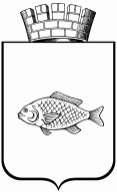 О внесении изменений в постановление администрации города Ишима от 31.08.2015 № 712 «Об утверждении административного регламента предоставления муниципальной услуги «Рассмотрение заявлений о перераспределении земель и (или) земельных участков, заключение соглашений о перераспределении земель и (или) земельных участков» (ред. постановлений администрации города Ишима от 10.05.2016 № 495, от 02.05.2017 № 385, от 11.02.2019 № 113, от 11.06.2019 № 693, от 22.11.2021 № 905)